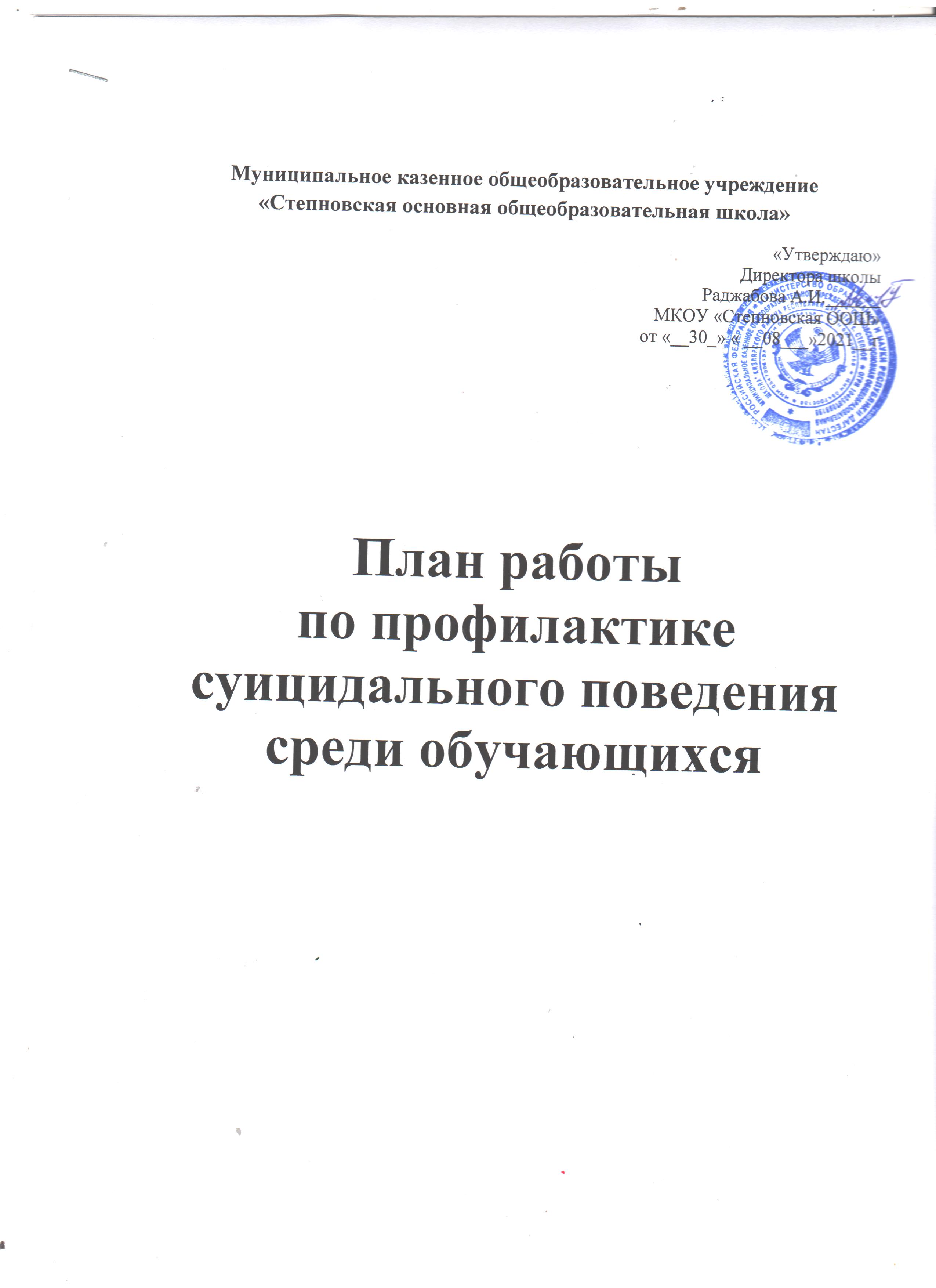 План работыпо профилактике суицидального поведения среди обучающихся                                                      2021-2022 учебный год.                                              Педагог-психолог :Кузьмина Е.И.№ п/пНаименование мероприятияСроки исполненияОтветственныйОрганизаторская работаОрганизаторская работаОрганизаторская работаОрганизаторская работа1.1.Составление плана мероприятий по профилактике суицидального поведения среди несовершеннолетних на 2021-2022 год.сентябрьПедагог – психолог;социальный педагог1.2.Подбор материалов для работы по данной проблеме (для родителей)В течение годаКлассные руководители;педагог – психолог1.3.Подготовка опросников (анкет) и анализ результатов, полученных в ходе психодиагностики обучающихсяВ течение годаПедагог – психолог1.4.Работа по профилактике суицидального поведения среди несовершеннолетних совместно с представителями  здравоохранения, правоохранительными органами и др. по данной темеВ течение годаКлассные руководители;педагог – психолог1.5.Обзор новой литературы и информации о новых методических пособиях по работе с несовершеннолетними обучающимися в рамках профилактики судицидального поведенияВ течение годаБиблиотекарь Диагностика, социологические исследованияДиагностика, социологические исследованияДиагностика, социологические исследованияДиагностика, социологические исследования2.1.Анкетирование учащихся 5-8 классов «Жизненные ценности»Педагог-психолог2.2.Диагностика состояния психического здоровья и особенностей психического развития обучающихся, позволяющий исследовать уровень социальной дезадаптации и характер реагирования в трудных жизненных ситуацияхСентябрь Март Педагог-психолог;социальный педагог;классные руководители2.3.Выявление социально-неблагополучных семей. Организация обследования условий жизни детей из этих семейВ течение годаПедагог-психолог;социальный педагог;классные руководители2.4.Диагностика суицидального риска, выявление уровня сформированности суицидальных намерений с целью предотвращения суицидальных попыток среди несовершеннолетнихСентябрь МартПедагог-психолог;классные руководители2.5.Диагностика эмоционально-волевой и личностной сфер учащихся «группы риска»В течение годаПедагог-психологРабота с родителямиРабота с родителямиРабота с родителямиРабота с родителями3.1.Психологическое консультирование родителей по вопросам проблемных взаимоотношений с детьмиВ течение годаПедагог-психолог3.2.Организация родительских собраний для родителей обучающихся 9, 11 классов на тему «Психологические особенности подготовки к  экзамену»Февраль Педагог-психолог;классные руководители3.3.Патронаж семей, находящихся в трудной жизненной ситуацииВ течение учебного годаПсихолог; социальный педагог3.4.Проведение родительских собраний по вопросам профилактики детского и подросткового суицидаВ течение годаПедагог-психолог;классные руководители3.5.Проведение всеобщего родительского собрания  по вопросам профилактики суицидального поведения среди обучающихся образовательной организации.Октябрь – ноябрь Педагог-психолог;социальный педагог;классные руководители3.6.Выступление на родительских собраниях по следующим темам:- «Конфликты с собственным ребенком  и пути их решения»;- «Первые проблемы подросткового возраста»;- «Почему ребенок не хочет жить?»;- «Ложь и правда о суициде».В течение годаКлассные руководители3.7Составление памяток для родителейВ течение годаПедагог – психолог3.8.Индивидуальные консультации для родителей на тему: «Причины и мотивы суицидального поведения детей и подростков»В течение годаПедагог-психолог;социальный педагогРабота с несовершеннолетними обучающимисяРабота с несовершеннолетними обучающимисяРабота с несовершеннолетними обучающимисяРабота с несовершеннолетними обучающимися4.1.Психолого – педагогическое сопровождение несовершеннолетних обучающихся по профилактике суицидального поведенияВ течение годаПедагог-психолог;социальный педагог;Классные руководители4.2.Проведение классных часов, бесед, лекций на тему «Безопасность в сети Интернет»В течение годаПедагог-психолог;социальный педагог;классные руководители4.3.Проведение профильных тематических мероприятий по вопросам кибербезопасности, значимому потенциалу сети Интернет в области образования и получения информации в оздоровительных лагерях и лагере дневного пребывания.Июнь-августПедагог-психолог;социальный педагог;классные руководители4.4.Индивидуальная работа с проблемными учениками  по социально-психологическим вопросамВ течение учебного годаПедагог – психолог4.5.Проведение тренинговых занятий с обучающимися с целью предотвращения суицидального поведения несовершеннолетнихВ течение учебного годаПедагог – психолог4.6.Психологическое занятие с обучающимися старших классов на тему: «Способы преодоления кризисных ситуаций»АпрельПедагог – психолог4.7.Индивидуальная работа с обучающимися, оказавшимися в трудной жизненной ситуацииВ течение годаПедагог-психолог;социальный педагог4.8.Организации оздоровления детей-сирот и их занятости в летний периодИюнь – август Социальный педагогРабота с педагогическим коллективом школыРабота с педагогическим коллективом школыРабота с педагогическим коллективом школыРабота с педагогическим коллективом школы5.1.Совещание при зам. директоре по ВР на тему: «Профилактика семейного неблагополучия и суицидального поведения детей и подростков».ОктябрьЗам. директора по ВР;социальный педагог5.2.Проведение учебно – методического семинара для педагогического коллектива на тему: «Выявление ранних суицидальных признаков у несовершеннолетних»НоябрьПедагог-психолог;социальный педагог5.3.Проведение учебно – методического семинара для педагогического коллектива на тему: «Особенности профилактики отклоняющегося поведения подростков в условиях школы».МартПедагог-психолог;социальный педагог5.4.Совещание при директоре на тему: «Профилактика конфликтных ситуаций в ученическом коллективе».АпрельДиректор;педагог-психолог;социальный педагог